Eil.Nr.Kelioženklo Nr.Kelio ženklo pavadinimasŽenklas pagal kelio ženklų grupę yraPaaiškinimas1.310Pėsčiųjų eismas draudžiamas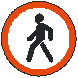 DraudžiamasisDraudžiama pėstiesiems judėti ta kelio puse, kurioje pastatytas ženklas2.412Pėsčiųjų takas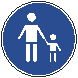 NukreipiamasisTakas skirtas tik pėstiesiems. Kai takas eina išilgai kelio, pėstieji privalo eiti tik juo3.413Pėsčiųjų ir dviračių takas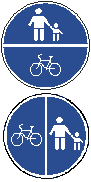 NukreipiamasisLeidžiama eiti pėstiesiems ir važiuoti tik dviračiais. Kai takas eina išilgai kelio važiuojamosios dalies, pėstieji ir dviračių vairuotojai privalo naudotis tik juo4.533,534Pėsčiųjų perėja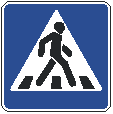 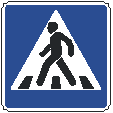 NurodomiejiPerėjimo per kelią vieta5.535, 536Požeminė pėsčiųjų perėja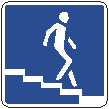 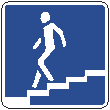 NurodomiejiKur yra požeminė pėsčiųjų perėja, kelią pereiti požemine perėja6.537, 538Pėsčiųjų perėja virš kelio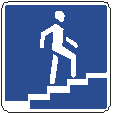 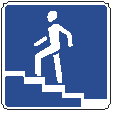 NurodomiejiKur yra pėsčiųjų perėja virš kelio, kelią pereiti virš kelio7.548Stotelė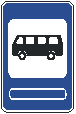 Nurodomasis Maršrutinio transporto sustojimo vieta8.701Medicinos pagalba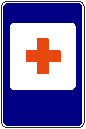 PaslaugųVieta, kur suteikiama pirmoji medicinos pagalba105Vaikai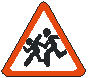 ĮspėjamasisĮspėja vairuotoją, kad priekyje yra kelio ruožas prie vaikų įstaigos (mokyklos, žaidimų aikštelės ir panašiai), kur važiuojamojoje dalyje gali būti vaikų127Pėsčiųjų perėja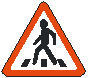 ĮspėjamasisĮspėja, kad priekyje yra nurodomaisiais ženklais „Pėsčiųjų perėja“ ir ženklinimo linijomis „Zebras“ arba tik nurodomaisiais ženklais „Pėsčiųjų perėja“ pažymėta pėsčiųjų perėja128Pėstieji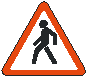 ĮspėjamasisĮspėja vairuotoją, kad priekyje yra kelio ruožas, kurio važiuojamąja dalimi (kelkraščiu) skersai arba išilgai kelio vaikšto pėstieji329Ribotas greitis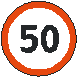 DraudžiamasisDraudžiama važiuoti greičiau (km/val.) negu nurodyta ženkle552Gyvenamoji zona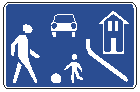 NurodomasisUž ženklo esančioje teritorijoje galioja Kelių eismo taisyklių reikalavimai, nustatantys eismo tvarką gyvenamosiose zonose. Pavyzdžiui, pėstiesiems leidžiama vaikščioti važiuojamąja dalimi visoje gyvenamojoje zonoje, tačiau jie neturi trukdyti transporto priemonių eismui be reikalo. Gyvenamojoje zonoje pėstieji turi pirmumo teisę prieš transporto priemones. Gyvenamojoje zonoje dviračių vairuotojų amžius neribojamas702Ligoninė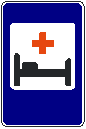 PaslaugųVieta, kur gydomi ligoniai714PolicijaPaslaugųVieta, kur yra policijos įstaiga